 HOBC Developmental Meet – Brantford Aquatic Club and Cambridge Aquajets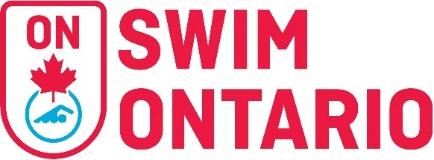 DATE(S):		May 6th 2018 	Region: Western	 HOSTED BY:		Cambridge AquajetsLOCATION:	254 North Park Street, Brantford ON N3R 4L1FACILITY:	Wayne Gretzky CenterPURPOSE:	Novice Developmental MeetMEET PACKAGE:	The only meet package which will be considered as valid must be the most current version found on www.swimming.ca   COMPETITIONCOORDINATOR:	David Knight ,  Level IV  , Email: wn4f@yahoo.comMEET MANAGER:	Shelley Fitzpatrick  , Email: shelley.fitzpatrick@hotmail.comDESCRIPTION:	These HOB meets are intended to be Novice meets with swimmers working towards Regional times.  Each swimmer is limited to one distance per stroke for a maximum of 5 events.	The meet will be swum and seeded short course.	If a swimmer has achieved a Provincial Level C time in any event they are not permitted to swim in that event at future HOB meets.	There are no entry standards for the meet. COMPETITION RULES:	Sanctioned by Swim Ontario.
All current Swimming/Natation Canada (SNC) rules will be followed.  	Please note that Swimming Canada Competition Warm-Up Safety Procedures will be in effect.  The full document can be viewed HERE.	For club and provincial meets, a swimsuit that covers more of the body such as modesty swimwear or religious cover-ups is permitted providing that the fabric is permeable open mesh textile material and does not give the swimmer an advantage. The full interpretation can be viewed HERE.  Advanced notification or for clarification of interpretation please see the Competition Coordinator.  AGE UP DATE:	Ages submitted are to be as: May 6th, 2018MIXED-GENDER:	The host seeks an exemption from the requirement to swim events in gender separated events, on the following basis.  This is a meet hosted by a Region to offer developmental opportunities for swimmers with that Region.	In the event that mixed gender swims are permitted pursuant to this policy, the results must still be posted separately by the gender of swimmers.ELIGIBILITY:	All athletes must be registered as Competitive swimmers with SNC, or any other amateur swimming organization recognized by FINA.   A valid SNC registration number is required for all Canadian swimmers, and entries without a SNC registration number will be declined entry.	Entries are permitted by members of host club (CAJ ) and OAC (Oakville Aquatic Club)ENTRY FEE:	Swimmer Fee: $ 2.00Please make cheques payable to: Cambridge Aquajets ENTRIES:	Entries must be submitted through the SNC online entries system at www.swimming.ca .                        Meet Management will not accept entries via email.	Online Entry Deadline: April 30th, 2018Changes to entries will not be accepted after May 3rd 2018.  After that time, fees will be calculated; no refunds will be granted for missed swims.	Entries must be submitted using provable times, recorded during the qualifying period.  Swimmers with	provable times recorded during the qualifying period must submit those times and not enter swimmers	with “NT”.	Swimmers may swim maximum of 5 events per session.CONVERSION:	Entry times can be converted.  Please submit converted times using the Hy-tek default conversion factorSCHEDULE OF SESSIONS: See appendix attachedCOACH’SREGISTRATION:	Meet management will cross reference the list of coaches in attendance at this competition with the Swim Ontario Compliancy lists.  If a coach is not on this list, meet management is obligated to enforce the SNC policy and not permit that coach to attend meet.  Meet management will forward Swim Ontario a list of coaches who they have found to be in non-compliance.SEEDING:	Times converted by club and/or host	Seeding will be in order of times entered, 	as converted pursuant to the conversion process as per meet package,	followed by swimmers entered with NT (no times).TIME SPLITS:	Meet management requires that any coach wishing to rely on a time achieved by the swimmer for an interval shorter than the total distance of the event shall so advise the Referee prior to the commencement of the session (or event) in question.DECK ENTRIES:	No deck entries allowedCHECK IN AND SCRATCHES	All swimmers are required to check in with the Clerk of Course 30 minutes prior to each session	Scratches are to be made at the clerk of course desk 30 minutes prior to the start of each     session. AWARDS: 	The following will be awarded: Best time ribbons (based on entry times).  All NT entries will receive a best time ribbon.  MEET RESULTS: 	Official Results will be posted within 48 hours of completion of the meet to www.swimming.ca	The meet program will be run on Hy-Tek Meet Manager.	Results will be posted as quickly as possible at the meet and on meet mobile.RECORDING 	OF EVENT:  	Only individuals that have made application and received authorization to record the event in any manner, in any medium or context now known or hereafter developed shall be granted access and permission to do so.  Please contact Meet Management for application and authorization.SAFETY & LIABILITY:	Only participating swimmers, officials, certified registered coaches, and authorized people are allowed on deck.AppendixEvent NumberEvent Name1200 Free2100 Free350 Free425 Free5100 Breast650 Breast725 Breast8100 Back950 Back1025 Back1150 Fly1225 Fly